July 25, 2016Via Electronic FilingMs. Barcy McNeal, Docketing DivisionPublic Utilities Commission of , 13th FloorRe:	United Telephone Company of Ohio d/b/a CenturyLink 	Case No. 90-5041-TP-TRF and Case No. 16-1492-TP-ATAMs. Barcy McNeal:Enclosed for filing are amendments to United Telephone Company of Ohio d/b/a CenturyLink’s Case No. 90-5041-TP-TRF and Case No. 16-1492-TP-ATA originally filed July 1, 2016. These revisions replace ambiguous language regarding deposit amounts with definitive language and references. These revisions also define practices for deposit refunds. The following amended page is included:Section 1, Sheet 4This tariff sheet was originally filed with a July 1, 2016 issue date and an effective date of August 1, 2016.  If you have any questions regarding this filing, please call me or Mr. Joshua Motzer at (614) 221-5354.Sincerely,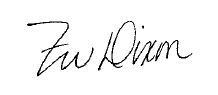 Zarneisha Dixoncc: 	Joshua Motzer, CenturylinkOH 16-06 (UT) 